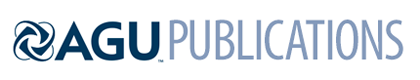 Global Biogeochemical CyclesSupporting Information forThe spatiotemporal dynamics of the sources and sinks of CO2 in the global coastal oceanAlizée Roobaert1, Goulven G. Laruelle1, Peter Landschützer2, Nicolas Gruber3, Lei Chou1, and Pierre Regnier11Department of Geosciences, Environment & Society (DGES), Université Libre de Bruxelles, Brussels, CP160/02, Belgium.2Max Planck Institute for Meteorology, Bundesstr 53, Hamburg, 20146, Germany.3Environmental Physics, Institute of Biogeochemistry and Pollutant Dynamics, ETH Zürich, Universitätstrasse 16, 8092 Zürich, Switzerland.Contents of this file Figures S1 to S2Table S1 Introduction The supporting information includes two figures and one table. The first figure (figure S1) represents, for each latitudinal band, the contribution of the different drivers to the seasonal FCO2 variability. In Table S1, FCO2 (in mol C m-2 yr-1) and integrated FCO2 (in Tg C yr-1) are calculated in this study, by Laruelle et al. (2014) and by Bourgeois et al. (2016) and are compared for the different MARCATS regions. Figure S2 presents a comparison between the FCO2 (in mol C m-2 yr-1) calculated in these studies at the MARCATS scale. 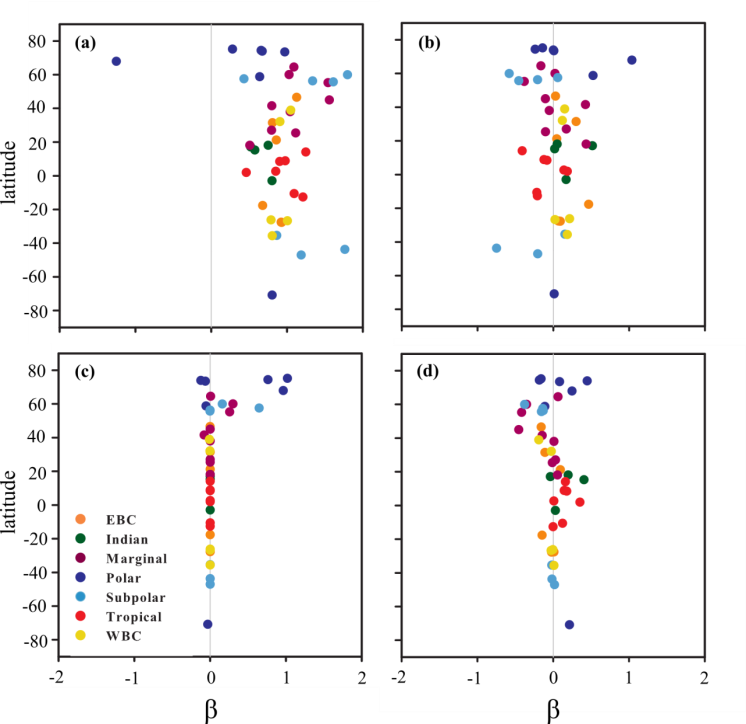 Figure S1. Contributions of the different drivers (x with x = (a) ΔpCO2, (b) the wind speed, (c) the sea-ice cover and (d) the cross-correlation between the 3 terms) to the seasonal  for each MARCATS region, plotted by latitude. Colors correspond to the seven major MARCATS classes (see Figure 1, Liu et al., 2010). For each MARCATS and driver,   is calculated using equation 8. A value close to one indicates that the term contributes strongly to  whereas a value of 0 shows that  is insensitive to that term. Negative values indicate that the term is anti-correlated with .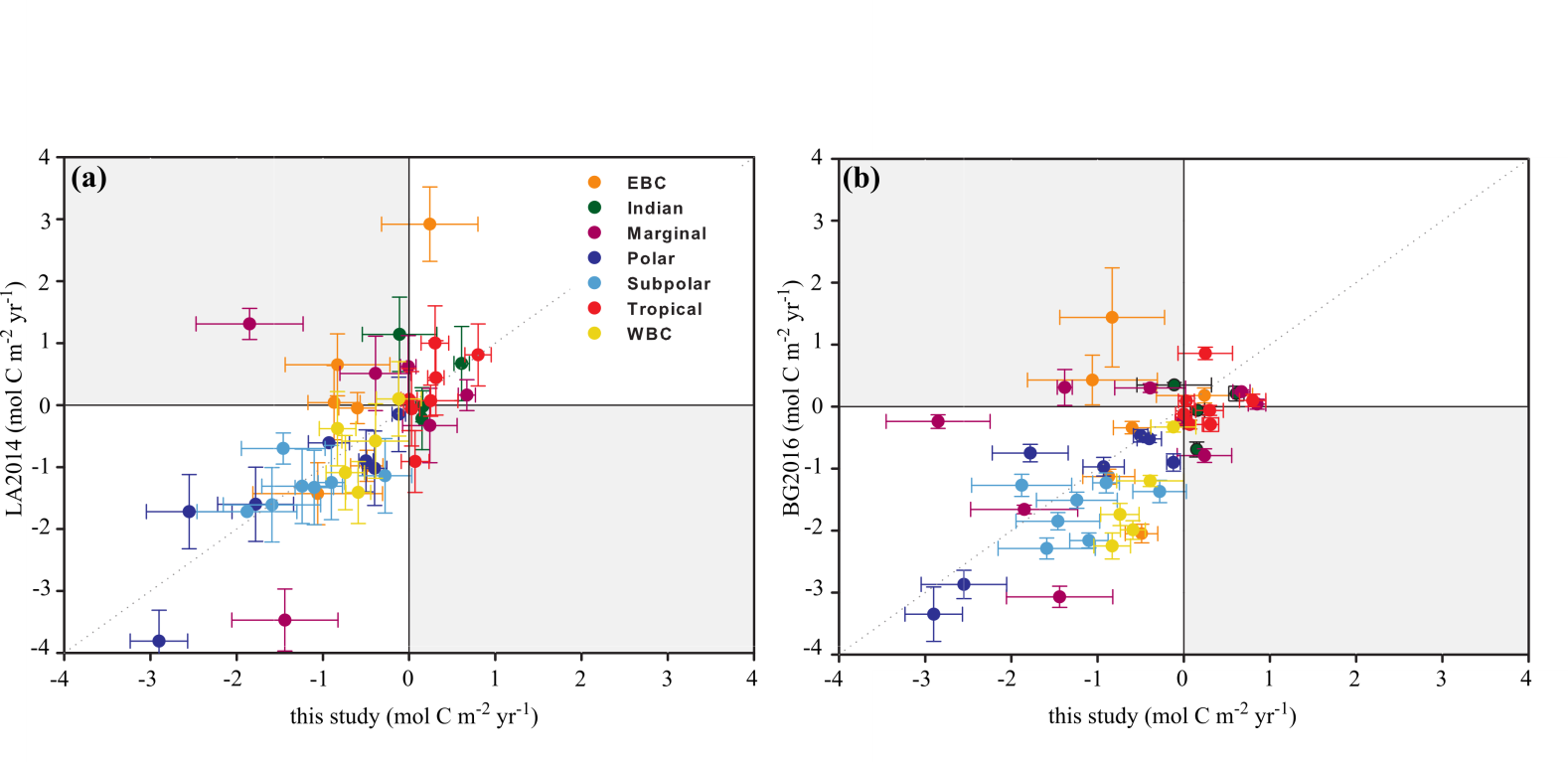 Figure S2. Comparison of the air-sea CO2 exchange rate (FCO2, mol C m-2 yr-1) calculated for the different MARCATS regions in this study with that of (a) Laruelle et al. (2014, LA2014) and that of (b) Bourgeois et al. (2016, BG2016). Colors correspond to the seven major MARCATS classes (see Figure 1, Liu et al., 2010). Error bars in the LA2014 study correspond to the uncertainties associated to the data coverage in time and space when deriving FCO2. For BG2016, it corresponds to the FCO2 interannual variability for the 1993-2012 period. In this study, FCO2 uncertainties are calculated according to section 2.5.* Due to the scarcity of the data in SOCATv4 dataset for this region, the pCO2 product of Laruelle et al. (2017) underestimates the observed pCO2 and does not reproduce the high FCO2 source (5.7 mol C m-2 yr-1) of the region observed by Friederich et al. (2008).  ** A pCO2 underestimation is also observed for these two regions because of the scarcity in data to train the algorithm for MARCATS 22 (Laruelle et al., 2017) and given that the monsoon-driven summer upwelling in coastal seas is not captured by the SOM-FFN in MARCATS 27.*** The scarcity in data in MARCATS 12, 29, 30 and 31 does not allow one to calculate  for these regions in the total FCO2 uncertainty calculation.Table S1. Surface area (103 km2), air-sea CO2 exchange rate (FCO2, mol C m-2 yr-1) and integrated FCO2 (Tg C yr-1) calculated for each MARCATS regions. BG2016 and LA2014 refer to the study of Bourgeois et al. (2016) and of Laruelle et al. (2014), respectively. σ in the LA2014 study corresponds to the uncertainties associated to the data coverage in time and space when they derived FCO2. For BG2016, uncertainty corresponds to the FCO2 interannual variability for the 1993-2012 period. In this study, FCO2 uncertainties are calculated according to section 2.5.N°System nameClassSurface area(103 km2)Surface area(103 km2)Surface area(103 km2)FCO2 (mol C m-2 yr-1)FCO2 (mol C m-2 yr-1)FCO2 (mol C m-2 yr-1)FCO2 (mol C m-2 yr-1)FCO2 (mol C m-2 yr-1)FCO2 (mol C m-2 yr-1)Integrated FCO2 (Tg C yr-1)Integrated FCO2 (Tg C yr-1)Integrated FCO2 (Tg C yr-1)Integrated FCO2 (Tg C yr-1)Integrated FCO2 (Tg C yr-1)BG2016LA2014This studyBG2016BG2016LA2014LA2014This studyThis studyBG2016BG2016LA2014This studyThis studymeanσmeanσmeanσmeanσmeanσ1North East PacificSubpolar397350394-2.290.17-1.610.25-1.590.6-10.940.82-6.78-7.532.672Californian currentEBC118208186-0.340.10-0.050.50-0.600.2-0.480.15-0.14-1.330.483Tropical East PacificTropical152183162-0.120.050.090.600.000.1-0.220.100.190.000.184Peruvian upwelling currentEBC1381431211.440.800.650.60-0.83*0.62.391.331.07-1.200.885Southern AmericaSubpolar112611901163-1.510.13-1.310.50-1.240.5-20.461.71-18.72-17.386.536Brazilian currentWBC475484497-0.330.080.100.25-0.120.3-1.870.480.57-0.721.557Tropical West AtlanticTropical4794884900.860.100.070.600.250.34.930.550.391.491.868Caribbean SeaTropical3033582890.100.100.810.600.800.20.370.353.462.770.539Gulf of MexicoMarginal sea469532501-0.790.11-0.330.500.240.3-4.480.63-2.101.421.9010Florida upwellingWBC545591804-2.250.21-0.380.25-0.830.2-14.691.35-2.72-8.002.0411Sea of LabradorSubpolar576638342-1.270.18-1.720.60-1.880.6-8.811.24-13.17-7.702.3812Hudson BayMarginal sea998106410130.310.29---1.380.1***3.763.42--16.811.0413Canadian ArchipelagoPolar100111451020-0.520.06-1.020.60-0.400.1-6.230.75-13.99-4.911.6514North GreenlandPolar544602572-0.970.15-0.610.50-0.930.2-6.331.00-4.40-6.380.6315South GreenlandPolar238262248-3.350.44-3.810.50-2.900.3-9.561.26-11.97-8.610.9916Norwegian BasinPolar141162142-2.870.23-1.720.25-2.550.5-4.860.40-3.34-4.340.8317North East AtlanticSubpolar102010731040-2.160.12-1.330.25-1.100.2-26.501.42-17.17-13.682.7718Baltic SeaMarginal sea3243643360.300.070.510.50-0.390.41.180.292.25-1.581.6619Iberian upwellingEBC251267251-1.130.120.040.25-0.870.3-3.390.350.12-2.640.9120Mediterranean SeaMarginal sea423529474-0.240.060.620.60-0.010.1-1.200.333.93-0.070.5121Black SeaMarginal sea131172104-0.240.11---2.850.6-0.380.17--3.550.7522Moroccan upwellingEBC1772061790.180.122.920.500.24**0.60.390.267.220.521.2023Tropical East AtlanticTropical2252592590.090.08-0.060.600.030.10.240.21-0.170.090.2924South West AfricaEBC3002982950.430.40-1.430.50-1.060.81.541.45-5.10-3.762.6625Agulhas currentWBC189239228-1.200.09-0.580.60-0.390.4-2.730.21-1.66-1.071.0726Tropical West IndianTropical466860-0.060.081.000.600.300.2-0.030.040.820.220.1227West Arabian SeaIndian margins8292810.350.041.140.60-0.11**0.40.340.041.26-0.110.4228Red SeaMarginal sea1581741650.240.030.160.600.670.10.460.070.331.330.2029Persian GulfMarginal sea2082332170.040.08--0.850.1***0.090.20-2.200.2630East Arabian SeaIndian margins2983173170.210.120.670.600.610.1***0.750.432.562.310.3431Bay of BengalIndian margins197203204-0.690.12-0.220.600.150.03***-1.640.28-0.530.360.0832Tropical East IndianIndian margins727763755-0.060.07-0.020.600.160.1-0.480.57-0.171.460.7433Leeuwin currentEBC81117112-2.050.15-0.980.25-0.490.2-2.010.15-1.38-0.660.2534South AustraliaSubpolar392436429-1.370.18-1.140.50-0.280.3-6.440.86-5.98-1.441.6035East Australian currentWBC98130133-1.740.18-1.090.25-0.740.2-2.040.21-1.70-1.180.3536New ZealandSubpolar263286266-1.230.16-1.250.50-0.900.2-3.880.50-4.27-2.880.4937North AustraliaTropical227822922369-0.290.110.440.600.310.1-7.873.1112.128.722.6838South East AsiaTropical213021602196-0.290.07-0.910.600.070.2-7.341.91-23.611.774.2239China Sea and KuroshioWBC113211291172-1.990.15-1.410.60-0.590.1-27.051.99-19.10-8.302.0340Sea of JapanMarginal sea233147249-3.070.17-3.470.50-1.440.6-8.610.48-6.11-4.321.8441Sea of OkhotskMarginal sea933952953-1.660.071.310.60-1.850.6-18.620.761.50-21.187.1042North West PacificSubpolar102510001058-1.850.14-0.700.60-1.460.5-22.761.73-8.42-18.586.1743Siberian ShelvesPolar184818891864-0.470.10-0.900.60-0.500.1-10.502.12-20.32-11.121.8244Barents and Kara seasPolar155916801609-0.750.14-1.600.60-1.780.4-14.182.59-32.23-34.417.7545Antarctic ShelvesPolar245229362693-0.900.14-0.150.50-0.120.1-26.633.99-5.38-3.802.55